AA-FachliteraturprogrammBonn, im Dezember 2021Mit finanzieller Unterstützung durch: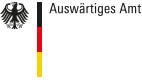 Welche Ziele hat das Programm?Welche Ziele hat das Programm?Ziel ist die wissenschaftliche und sprachliche Weiterbildung ehemaliger Jahresstipendiat(inn)en sowie ehemaliger Stipendiat(inn)en der Germanistik.Wer kann sich bewerben?Wer kann sich bewerben?Ehemalige DAAD-Stipendiat(inn)en aller Fachrichtungen (mit einer Stipendienlaufzeit von mindestens 10 Monaten) sowie ehemalige DAAD-Stipendiat(inn)en der Germanistik (mit einer Stipendienlaufzeit von mindestens 5 Monaten), aus Entwicklungsländern und den Ländern Südost- und Osteuropas, die in ihr Heimatland zurückgekehrt sind. Nicht antragsberechtigt sind ehemalige Stipendiat(inn)en aus allen EU-Mitgliedsstaaten.Was wird gefördert?Was wird gefördert?Fachliteratur (Bücher). Fachliteratur wird in der Regel NUR in das jeweilige Heimatland geliefert.Was muss der Antrag enthalten?Was muss der Antrag enthalten?Angabe der PKZ (Persönliche Kennziffer)Welche Förderungsleistungen können Sie vom DAAD erwarten?Welche Förderungsleistungen können Sie vom DAAD erwarten?Fachliteratur kann bis zu einer Obergrenze von € 200 einmal pro Jahr beantragt werden.Fachbücher können nur bewilligt werden, wenn sie –soweit möglich- in deutschsprachigen Verlagen erscheinen Welche Auswahlkriterien gibt es?Online-Bestellung: Im passwortgeschützten Alumni-Servicebereich des DAAD im Internet (https://alumni.daad.de/profil/login) können Sie direkt und bequem unter Angabe Ihrer PKZ (Persönliche Kennziffer) online bestellen. Ihr Vorteil: komfortabler Überblick über alle lieferbaren Bücher inklusive Preisangabe. Falls Sie noch kein Nutzer im Alumni-Servicebereich sind, müssen Sie sich dort erst anmelden. Bei Rückfragen zur Anmeldung wenden Sie sich bitte per E-Mail an:alumni(at)daad.deDie Bestellaufträge werden geprüft, inwieweit sie der wissenschaftlichen und sprachlichen Weiterbildung dienen. Dabei werden die Fachdisziplinen, für welche ein Stipendium vergeben wurde, zu Grunde gelegt.AntragsfristAntragsfristDer Antrag kann nur einmal pro Jahr online gestellt werden (vom 01. Januar bis zum 31. Oktober des Jahres). Bitte beachten Sie, dass mit längeren Lieferzeiten zu rechnen ist.Ansprechpartner und weitere InformationenAnsprechpartner und weitere InformationenDeutscher Akademischer AustauschdienstReferat ST 42 „Programme der Entwicklungszusammenarbeit“FachliteraturprogrammKennedyallee 5053175 BonnE-mail: alumni-buchspenden(at)daad.dehttps://www.daad.de/fachliteraturprogramm